Ökogyülekezeti díj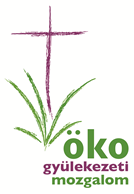 Az Ökogyülekezeti díj olyan ökogyülekezeteknek adható, akik az alapvető célkitűzéseken túl három éven keresztül megvalósítanak egy általuk megfogalmazott teremtésvédelmi célkitűzést és programot is.Az ökogyülekezeti díj megszerzéséhez a közösségnek vállalnia kell, hogy három éven keresztül teljesíti az ökogyülekezeti cím alapvető célkitűzéseit, és egy saját teremtésvédelmi programot dolgoz ki. A teremtésvédelmi programmal jó példát mutat a teremtett világ megőrzéséhez. A program fő szempontja az, hogy a helyi gyülekezeti közösség minél több tagja részt vegyen benne.A következő formátum csak ajánlás, nem kötelező, a programalkotáshoz kívánunk segítséget, ötleteket nyújtani:Gyülekezet jelenlegi „teremtésvédelmi állapota”, állapotfelmérés: - teológia értelmben vett öko- állapotimádkozás, liturgia, stb.. rendszeres előadás megbeszéléssel, fórumok….tanulmány vagy könyv ismertetéseGyülekezet adottságai, lehetőségei:- fizikai /gyakorlati értelemben vett öko állapotépületek -gyülkezeti ház/terem energetikai -világítás, fűtés, szigetelés - állapota; mit kívánnak tenni a jobb állapot eléréséhez,épületekben mennyire takarékos a vízfogyasztás; mit kívánnak tenni a jobb állapot eléréséhez,gyülekezetben hogyan valósul meg a hulladékgyűjtés, van-e szelektív hull., biológia hull. komposztálás stb., mit kívánnak tenni a jobb állapot eléréséhez,templomkert állapota, növények (fák, cserjék, virágok) állapota, mit kívánnak tenni a jobb állapot eléréséhez,madáretetők kihelyezése a templomkertben, és madárodúkGyülekezeti közösség- közösségi értelemben vett öko-tudatos állapota, jelenlegi állapota és jövőbeni tervekgyermekekkel való foglalkozás, ifjúsági munka, ökotábor stb,gyülekezeti kiscsoportok,lehetőség szerint minden korosztállyal értessük meg az ökogyülekezet, a teremtésvédelmi gondolkodás és szemlélet fontosságát,testvérgyülekezeti kapcsolatok, hazai, kárpát-medencei, nemzetközi kapcsolatokban is jelenjen meg a teremtésvédelmi gondolat.Az Ökogyülekezeti díjat egy közösség három évre kap meg, amely egy logó használatában és egy iparművészeti alkotásban fejeződik ki. Ez idő alatt jogosult a közösség arra, hogy honlapjukon, intézményeikben közzé tegyék ezt a címet. Az ötleteket, teremtésvédelmi programokat az info@okogyulekezet.hu címre várjuk. Jelentkezési határidő: 2016. szeptember 11.Az ökogyülekezeti cím és díj adományozásáról az MRE Ökogyülekezeti Tanács dönt. Kihirdetése a Teremtés hetén történik, 2016. szeptember 25 - október 2. között. 